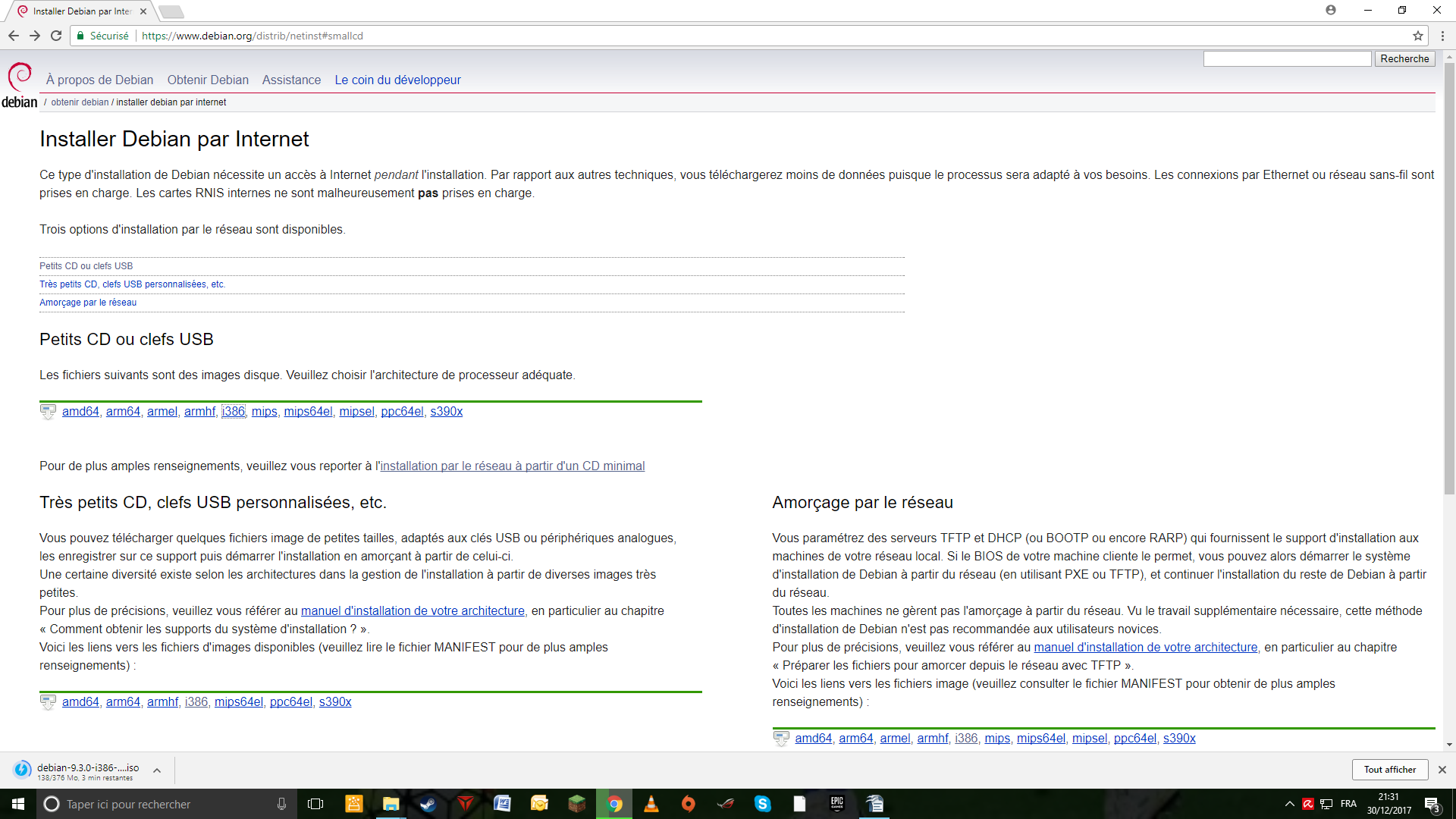 Touches ECH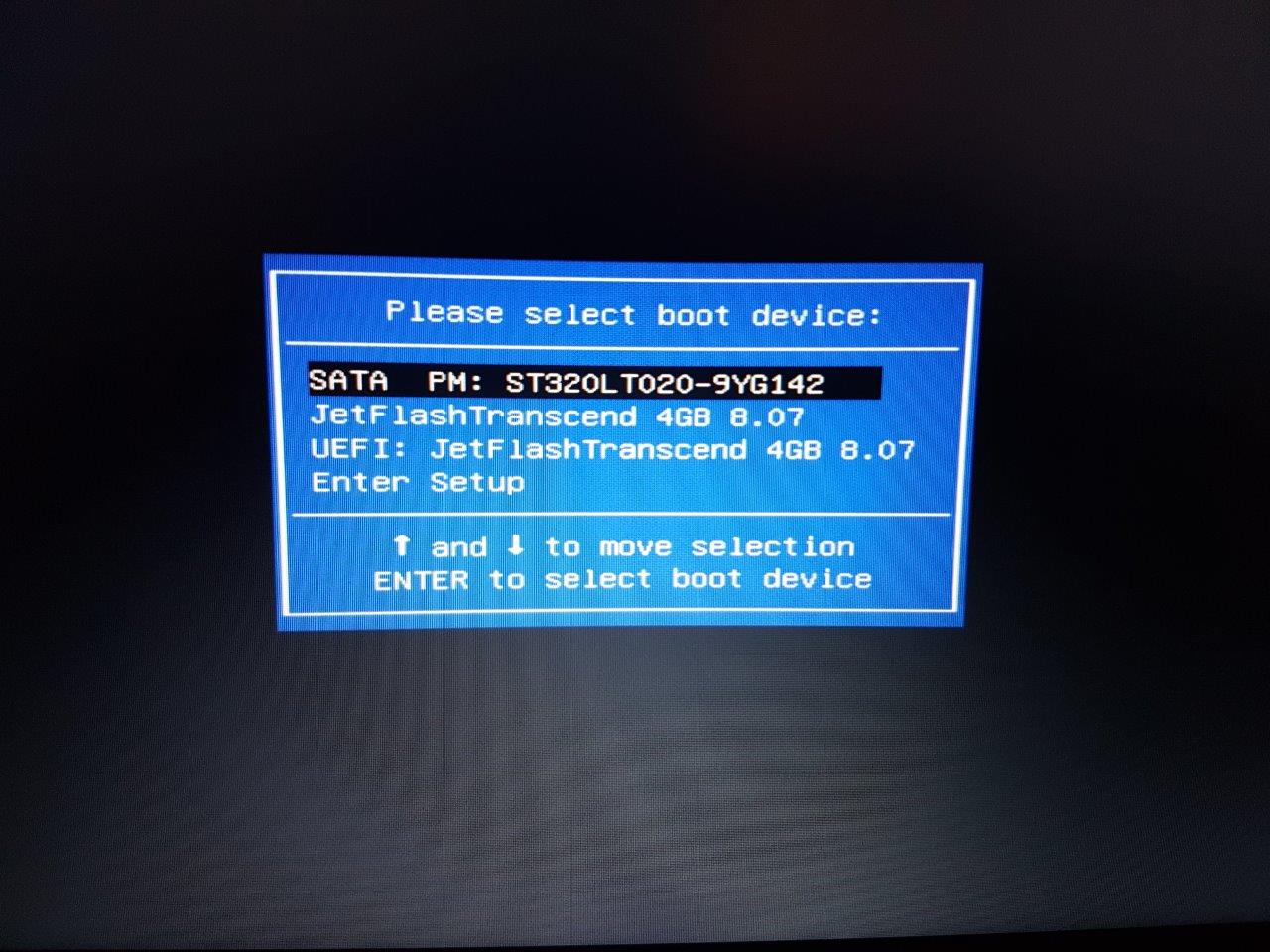 Touche F10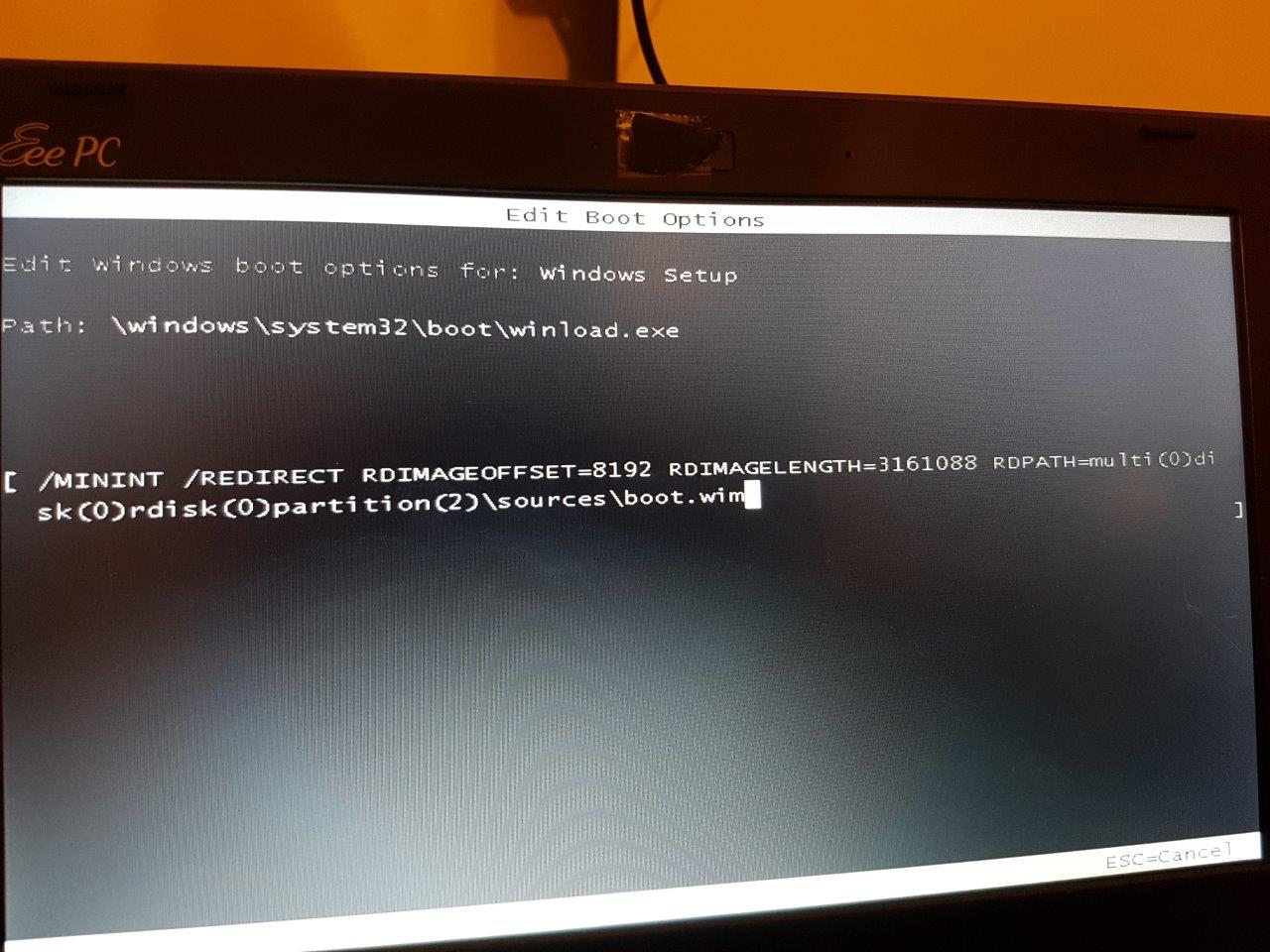 